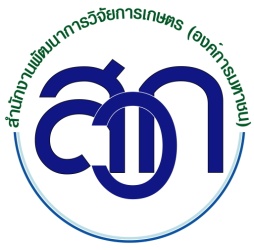 ใบสมัครสอบคัดเลือกเพื่อบรรจุเป็นเจ้าหน้าที่สำนักงานพัฒนาการวิจัยการเกษตร (องค์การมหาชน)เรียน  ผู้อำนวยการสำนักงานพัฒนาการวิจัยการเกษตร ตำแหน่งที่สมัครข้อมูลส่วนบุคคลชื่อและนามสกุล (นาย, นาง, นางสาว)วัน / เดือน /  ปีเกิด                                        อายุ            ปี สถานที่เกิดจังหวัดโรคประจำตัว               ไม่มี                   มี (โปรดระบุ)เชื้อชาติ               สัญชาติ                ศาสนา                   การรับราชการทหารที่อยู่ตามทะเบียนบ้าน                                                                                 โทรศัพท์ที่อยู่ติดต่อได้                                                                                  โทรศัพท์หมายเลขบัตรประจำตัวประชาชน                                  ออกให้ที่อำเภอ/เขต                          จังหวัด                            วันออกบัตร                            วันบัตรหมดอายุสถานภาพสมรส            โสด           สมรส         หม้ายชื่อคู่สมรส                                                    อายุ           ปี  อาชีพ                                  สถานที่ทำงานจำนวนบุตร                  คน ดังรายชื่อต่อไปนี้1.							เพศ		อายุ		ปี2.							เพศ		อายุ		ปี3.							เพศ		อายุ		ปี    อาชีพปัจจุบันเงินเดือนปัจจุบัน                                           เงินเดือนที่ต้องการเหตุผลที่ (อยาก) ออกจากงานข้อมูลการศึกษา (ตั้งแต่ระดับปริญญาตรี) ข้อมูลการฝึกอบรม/ดูงานข้อมูลการทำงาน (ระบุเฉพาะตำแหน่งที่สำคัญ)ความรู้ความสามารถพิเศษ     ความรู้เกี่ยวกับคอมพิวเตอร์         พอใช้            ดี           ดีมาก             ไม่มีความรู้     โปรแกรมที่ใช้งานได้ (โปรดระบุ)      อื่น ๆ (โปรดระบุ)บุคคลอ้างอิง      (ขอให้ระบุชื่อบุคคลที่คุ้นเคยกับการทำงานของท่าน เช่น ผู้บังคับบัญชาโดยตรง โปรดอย่าระบุ     ชื่อบุคคลที่เป็นญาติหรือเพื่อน)7.  ข้อมูลเกี่ยวกับการดำเนินการทางวินัยและการดำเนินคดี 	     ไม่เคย                  เคย       ต้องโทษทางวินัย  (โปรดระบุ)	      ไม่เคยถูกดำเนินคดีทางแพ่ง ทางอาญา หรือคดีล้มละลาย	      อยู่ในระหว่างถูกดำเนินคดี        ทางแพ่ง        ทางอาญา        คดีล้มละลาย            อยู่ในขั้นตอนใด (พนักงานสอบสวน/พนักงานอัยการ/ศาล)            ข้อกล่าวหา 8.  ชื่อและนามสกุลบิดา                                               อายุ        ปี   อาชีพ     สถานที่ทำงาน                                                                              โทรศัพท์     ชื่อและนามสกุลมารดา					อายุ        ปี   อาชีพ      สถานที่ทำงาน								โทรศัพท์ข้าพเจ้าขอส่งเอกสารหลักฐานพร้อมใบสมัคร เพื่อใช้ประกอบการพิจารณาคัดเลือก รวม         ฉบับ ดังนี้     เอกสารแสดงประสบการณ์ในการปฏิบัติงานที่เกี่ยวกับตำแหน่งที่สมัคร ในรอบ 5 ปีที่ผ่านมา ความยาว     ไม่เกิน 3 หน้ากระดาษ A4     เอกสารแสดงวิสัยทัศน์ เป้าหมาย และหลักจิตวิทยาในการปฏิบัติงานในตำแหน่งที่สมัคร ความยาว     ไม่เกิน 2 หน้ากระดาษ A4        สำเนาบัตรประจำตัวประชาชน หรือสำนาทะเบียนบ้าน 1 ฉบับ      สำเนาปริญญาบัตร และสำเนาระเบียนแสดงผลการศึกษา (Transcript) อย่างละ 1 ฉบับ      สำเนาใบเปลี่ยนชื่อ/นามสกุล/ทะเบียนสมรส/ทะเบียนหย่า (ถ้ามี)      ใบรับรองแพทย์        อื่น ๆ		ข้าพเจ้าขอรับรองว่า ข้อมูลทั้งหมดเป็นความจริงทุกประการ ถ้าหลังจากข้าพเจ้าทำงานแล้วพบว่าข้อความในใบสมัคร หรือเอกสารที่นำมาแสดงไม่เป็นความจริง สำนักงานพัฒนาการวิจัยการเกษตร (องค์การมหาชน) มีสิทธิ์ที่จะเลิกจ้างข้าพเจ้าได้ทันที โดยไม่ต้องจ่ายค่าชดเชยหรือค่าเสียหายใด ๆ ทั้งสิ้น							(ลงชื่อ)   						                  (                                              )                                  							วันที่           เดือน                  พ.ศ.		ปี พ.ศ.สถานศึกษาประกาศนียบัตร ปริญญา สาขาวิชา   จาก         ถึงสถานศึกษาประกาศนียบัตร ปริญญา สาขาวิชาปี พ.ศ.หลักสูตร/วิชาระยะเวลาการอบรมสถานที่จัดอบรมปี พ.ศ. ชื่อและที่อยู่ของหน่วยงาน   ตำแหน่งงานเงินเดือนสาเหตุที่ออกจากงาน   จาก        ถึง ชื่อและที่อยู่ของหน่วยงาน   ตำแหน่งงานเงินเดือนสาเหตุที่ออกจากงานภาษา          การพูด          การพูด          การพูด          การอ่าน          การอ่าน          การอ่าน       การเขียน       การเขียน       การเขียนดีมาก  ดีพอใช้ ดีมาก  ดีพอใช้ดีมาก  ดีพอใช้ชื่อและนามสกุลตำแหน่งปัจจุบันที่ทำงานปัจจุบันและโทรศัพท์ระบุความสัมพันธ์